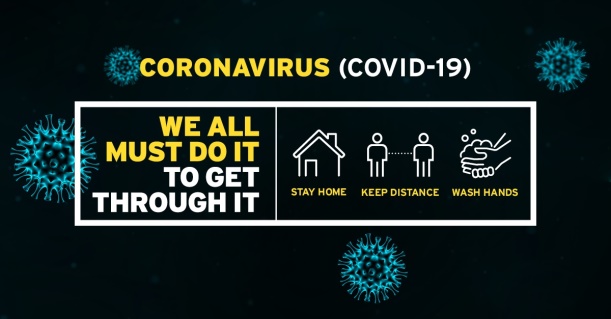 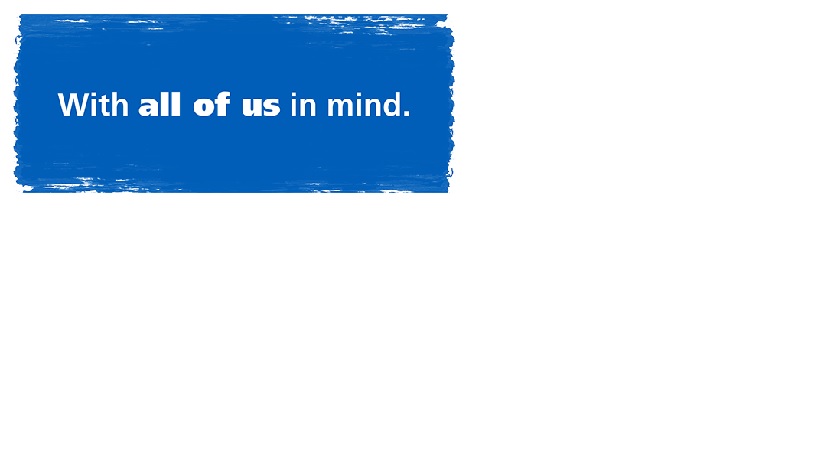 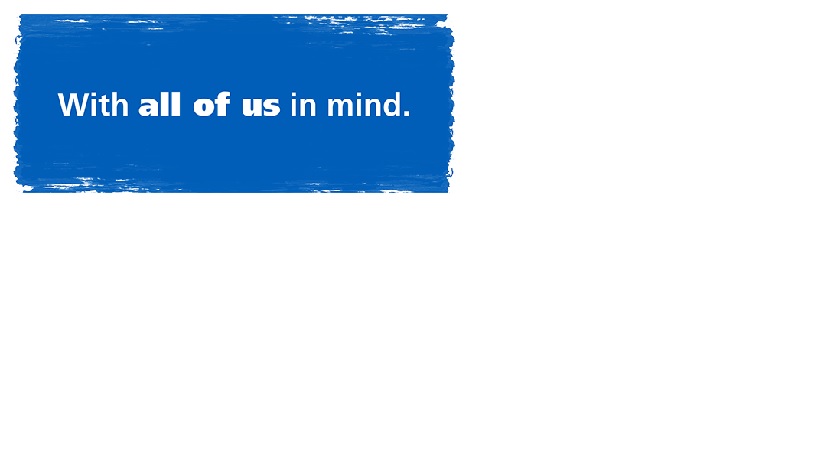 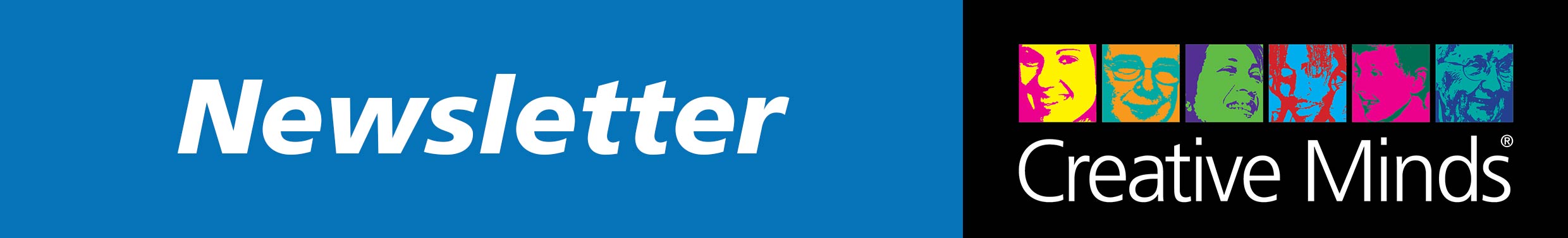 										Registered charity no. 1055931-13                                                                                       Keeping People Connected												     April 9th 2020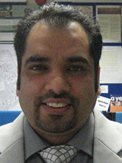 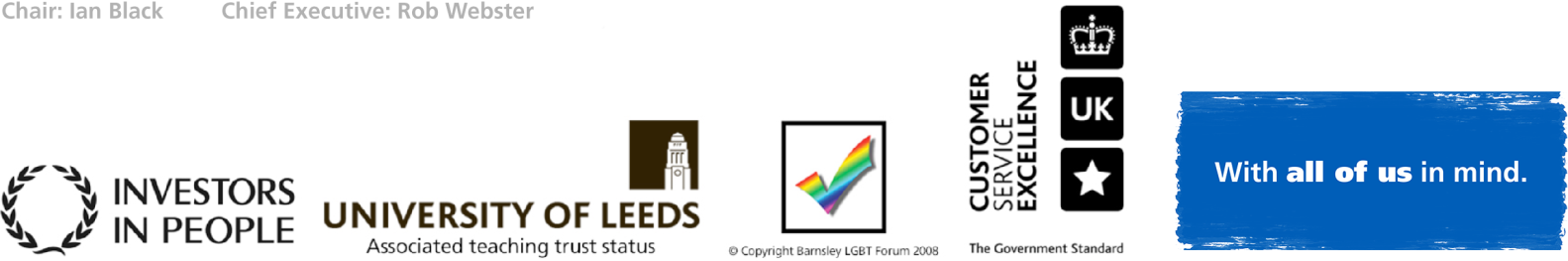 Dave Watson Development Coordinator for Barnsley 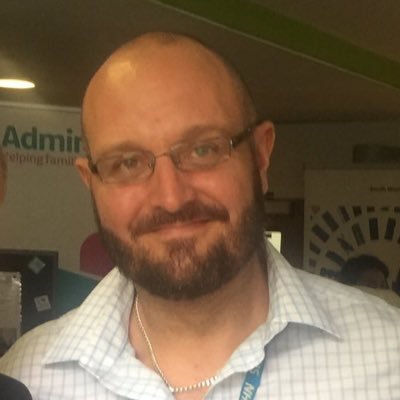 Dave.Watson@swyt.nhs.uk  Mobile 07342 059214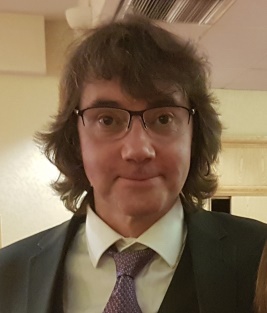 